            от  15  июня  2016 года №____     Направляю Вам повестку 14-го внеочередного заседания Собрания депутатов Карталинского муниципального района,  которое состоится  17 июня  2016  года в 13-00 часов местного времени. Прошу не планировать командировки и другие мероприятия в этот день:О принятии полномочий по решению вопросов местного значения Карталинского городского поселения Карталинским муниципальным районом (Г.Р.Макарова).О согласовании замены части дотации на выравнивание бюджетной обеспеченности, выделяемой из областного фонда финансовой поддержки муниципальных районов (Д.К.Ишмухамедова).О внесении изменений и дополнений в решение Собрания депутатов Карталинского муниципального района от 24 декабря 2015 года № 42 «О бюджете Карталинского муниципального района на 2016 год» (Д.К.Ишмухамедова).О присвоении звания Почётный гражданин Карталинского муниципального района почетным гражданам (Н.В.Волкова).Разное. Председатель Собрания депутатов Карталинского муниципального района                                                    В.К.Демедюк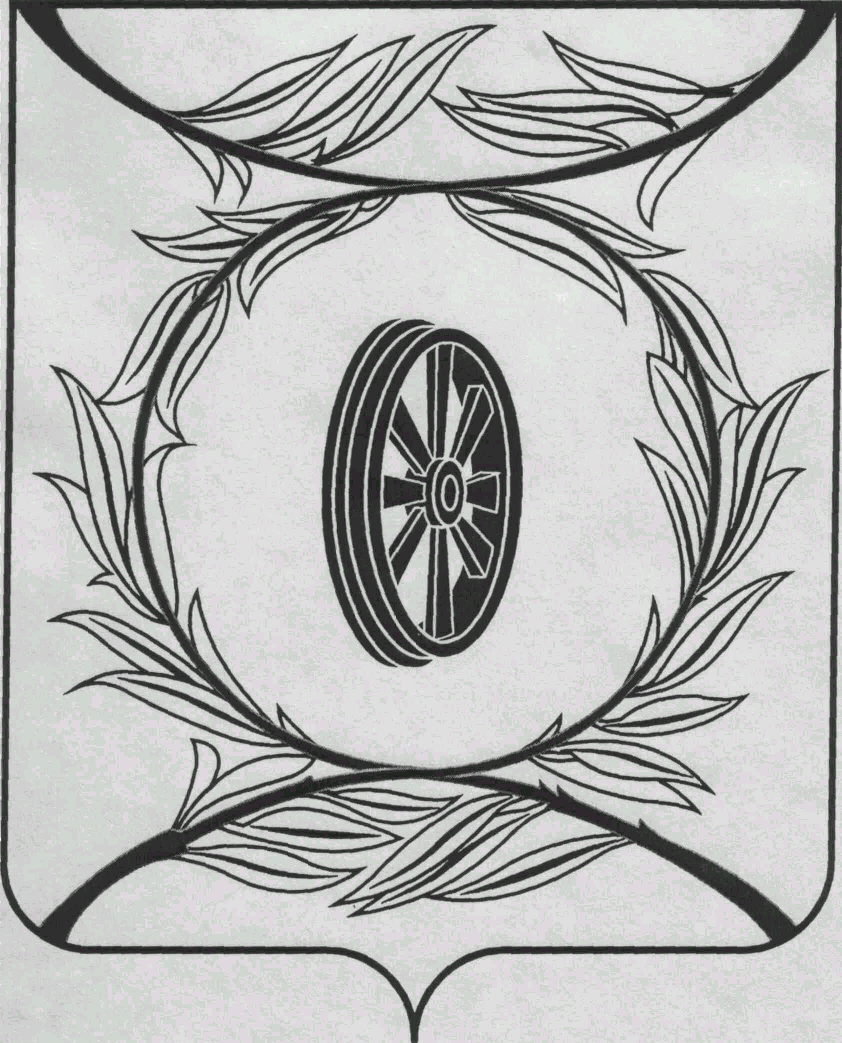 СОБРАНИЕ ДЕПУТАТОВКАРТАЛИНСКОГОМУНИЦИПАЛЬНОГО РАЙОНА457351, Челябинская областьгород Карталы, улица Ленина, 1телефон/факс : (835133)  2-20-57телефон : (835133) 2-28-90от ____ января 2014  года №_______________________________

__________________________

__________________________